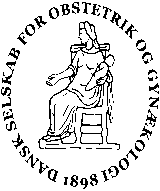 Referat DSOGs bestyrelsesmøde Vartov, Farvergade 27, Kbh. K5. juni 2019 kl. 10.00 – 15.30Ordstyrer: Anna Aabakke		Referent: Malou BarbosaIP= informationspunkt, DP= Diskussionspunkt, BP= BeslutningspunktInteresseerklæringer: IngenAfbud: Lars H Pedersen Tilstede: Hanne Brix Westergaard (HBW), Annemette W. Lykkebo (AML), Malou Barbosa (MB), Morten Hedegaard (MH), Fjóla Jónsdóttir (FJ), Frank Pedersen (FP); Ida Jepsen (IJ), Anita Sylvest (AS), Tine Greve (TG), Anna Aabakke (AA), Britta Frederiksen-Møller (BFM)Godkendelse af referat fra maj				 GodkendtRevision af målbeskrivelse Lavet mindre revision af 2013 målbeskrivelsen. Sendt ud til de regionale uddannelsesråd. Nord og Syd har godkendt den, der afventes referat derfra. I Øst: høringssvarfrist d. 30. juni for de uddannelsesansvarlige overlæger.  Det forventes at målbeskrivelsen er klar medio september. Den vil blive præsenteret på det uddannelsesansvarlige overlægemøde i oktober, arrangeret af undervisningsudvalget  (UU). Det er realistisk, at den er klar til de kursister, som starter 2020.Den 22. oktober afholder UU møde for de uddannelsesansvarlige overlæger. Tidligere har dette været finansieret af UUs budget. AA foreslår, at det samme gør sig gældende denne gang. Mødet er beregnet til at koste 21.000 for 30 deltagere.  AA foreslår, at UU finansierer lokaler og forplejning imens afdelingerne finansierer rejseomkostninger. HBW foreslår, at der rejses henvendelse til Sundhedsstyrelsen mhp om de vil dække de økonomiske udgifter ved mødet.  AML foreslår, at man hører de 3 videreuddannelsessekretariater om finansiering. Disse finansierer kurser for de uddannelsesansvarlige overlæger.Samarbejde med Tværfagligt Obstetrisk Forum (TOF) og Jordemoderfagligt Selskab Summemøde med formand og næstformand for Jordemoderfagligt selskab (hhv. Katja Schrøder og Bjørg Simonsen) d. 3. maj. Der er nu både en Jordemoderforening og et Jordemoderfaglige selskab. Tidligere har det været Jordemoderforeningen som har taget sig af alle henvendelser (guidelinearbejde, høring mv). Det er endnu ikke afklaret hvilket af de 2 selskaber, som fremadrettet skal høres. DSOG har tilbudt, at det Jordemoderfaglige selskab kan bruge DSOG til inspiration ift guidelinearbejde mv.TOF har hidtil været uafhængigt af DSOG og jordemoderforeningen. Ønske om et større samarbejde med- og deltagelse af de obstetriske læger på TOF. DSOG foreslår, at det Jordemoderfaglige selskab kontakter Sandbjerg styregruppen med forespørgsel om samarbejde.Neonatal Mortalitet LHP har sendt en skriftlig opdatering vedr. den neonatale mortalitet efter henvendelse fra Kresten Rudbeck (Sundhedsstyrelsens rådgivere). LHP har taget kontakt til repræsentanter fra de nordiske land ifht. at finde en forklaring på hvorfor den neonatale mortalitet er højere i DK sammenlignet med de øvrige nordiske lande. Formentlig ligger noget af forklaringen i kodepraksis. I Norge bliver f.eks. alle født før GA 22+0 kodet som aborter, uanset livstegn. En løsning for at tage højde for dette er at der laves en kode som man kan give til provokerede senaborter som viser livstegn. AA tager kontakt til Lone Krebs mhp. involvering af det obstetriske kodeudvalg. Endvidere terminsfastsætter man anderledes i Sverige og Norge, hvilket også kunne være en bidragende faktor.Lægeprognose				 AA fremlægger udvalgte dele af lægeprognosen. Der er flere medicinstuderende, blandt andet pga. medicinstudiet ved Aalborg Universitet, således bliver det uddannede flere læge. Det øgede antal læger vil formentlig resultere i flere uspecialiserede læger, såfremt der ikke øges i antallet at HU-forløb. Tiden fra man bliver medicinsk kandidat til speciallæge er faldet med 2 år, fra 13 år til 10.9 år (2017). Det er regionerne der bestemmer hvis de skal afsættes flere penge til HU-forløb. Fordelingen af læger er endvidere anderledes. Der er et øget antal kvinder i vores speciale, og der er mange der har en delvis forskningsansættelse. DSOG har et ønske om et øget antal HU-forløb for at tilgodese behovet. Lægeprognosen skal i høring ultimo august. HBW ønsker, at punktet skal være på som fast punkt indtil vi skal afgive høringssvar. Mulighed for et møde med Danske Regioner omkring dimensionering drøftes. Strategiseminar 30-31.august LOGO, Professorkollegiet samt repræsentanter fra Obstetrisk- og Gynækologisk styregruppe er inviteret til deltagelse fredag. Der laves en foreløbig dagsorden for mødet, HBW og TG laver den endelige dagsorden. DSOG’s strategipapir skal endvidere revideres. Pga. den omfattende dagsorden, besluttes at forlænge lørdagens møde til kl 15. Arbejde, mødekultur og opgaver			DSOG’s formand, næstformand og organisatoriske sekretær er ansvarlige for udformning af høringssvar. Den organisatoriske sekretær er ansvarlig for at fristerne overholdes.Mindre opgaver og udtalelser kan med fordel uddelegeres til FYGO’s formand og repræsentant.Vi gennemgår Onenote som SFOG bruger for at strukturere deres bestyrelsesmøder. Diskuterer fordele og ulemper. Vælger at fortsætte med vores nuværende form.LHP og FP har undersøgt funktionen ”Zoom” som er en videokonference platform. Skal afprøves til bestyrelsesmødet i august. MB undersøger sammen med LHP og FB nærmere detaljer, pris, behov etc. Efterårsmødet  FYGO’s program til Efterårsmødet er fastlagt. ”Lost in translation”. Alle foredragsholdere undtaget én er på plads. Drøfter muligheden for et ”kongres hotel” så deltagerne som kommer langt fra har en mulighed for at overnatte til en fordelagtig pris. AS booker IDA til 2020 og 2021. EFU præsenterer et foreløbigt program. Mangler nogle foredragsholdere. Har endvidere begyndt planlægning af underholdning. Skal diskuteres videre til næste BM.National Klinisk Kvalitets Database vedr. transkønnede			DSOG har modtaget en henvendelse far Malene Hilden vedr. behovet for en database for transkønnede, forankret i RKKP. DSOG støtter initiativet omkring oprettelse af en database. HBW forfatter en støtteerklæring, og understreger vigtigheden af at alle centre involveres i processen.FIGO	(2027) 				 FIGO 2027 skal afholdes i Europa. Danmark kunne være en mulighed. Input NFOG-scientific program			Brainstormer over mulige temaer (HBW tager notater).Nyt fra (kort skriftligt oplæg) 	 FYGOIntet nyt			UUUAO afholder møde d. 22/10-19. Det præliminære program er lagt. De to hovedemner bliver a) Det komplicerede/uhensigtsmæssige forløb og b) Feedback i uddannelsessituationer. Hvert emne bliver dækket af en kombination af et fagligt oplæg og diskussioner/erfaringsudveksling i mindre grupper. Invitationen udsendes i næste uge.Målbeskrivelsen er blevet præsenteret ved de 3 regionale udd.rådsmøder og vi forventer høringssvar senest d. 30/6. Herefter planlægges en national høringsrunde efter sommerferien. UU planlægger at præsentere den endelige målbeskrivelse til UAO-mødet i oktober samt at den er godkendt og klar til implementering fra 1/4-20. Målbeskrivelsen har fået et punkt på agendaen d. 5/6-19.EFUIntet nyt. Den generiske model vedr. subspecialisering blev lagt på hjemmesiden ifm. Forårsmødet. MB har ikke modtaget yderligere information fra nogen af subspecialerne. Den nye subspecialiseringsmodel trænger til at blive reklameret for så den når ud til de relevante læger. AS tager kontakt til de tidligere medlemmer af subspecialiseringsudvalget for at rykke for og for at lave reklame til hjemmesiden/so-me.Praktiserende gynækologerIntet nytKassereren BFM mangler de sidste underskrifter for at få adgang til DSOG’s konti. WebmasterenIntet nyt. Planlægger nyhedsbrev midt juniSekretærerne 	Intet nyt	Nyt fra formanden:				 DSOG har med interesse fulgt med i valget til formand for Jordemoderforeningen. Der er to kandidater, Lis Munk samt Sus Hartung. Jan Palmø er blevet udpeget som repræsentant til Styregruppen for Dagkirurgi.Tilbagemelding fra Mødredødelighetsgruppen. Nærmest ingen obstetrisk relaterede dødsfald i DK. Drøfter muligheden for et dansk survey system. Der eksisterer allerede et nordisk samarbejde (NOSS – Nordic Obstetric Survey System). Såfremt det er noget der ønskes at lægges i DSOG regi udbedes skriftligt oplæg. Er formidlet til gruppens formand.DSOG deltaget til Folkemødet på Bornholm. Programmet er næsten på plads.Nyt fra næstformanden				 Det gynækologiske kodeudvalgt består nu af fire medlemmer, og der er et planlagt et opstartsmøde i august. AML deltager sammen med Jan Blaakær for at sikre en god overlevering til den nye gruppe. Et eksternt konsulentfirma har gennemgået Medicinerrådet som tidligere aftalt, og er kommet med en rapport.Henvendelse fra DUGOF		Bliver lagt som nyhed på hjemmeside samt under links Møde i Dansk Kirurgisk Forum  DSOG har modtaget en henvendelse fra Tórur Dalsgaard og glædes over den interesse han udviser for samarbejdet med Kirurgisk forum. DSOG havde desværre ikke mulighed for at deltage ved sidste møde da det lå på samme tidspunkt som et DSOG-møde. DSOG tilstræber at deltage i møderne i Dansk Kirurgisk Forum, da de er vigtige samarbejdspartnere, og finder det mest hensigtsmæssigt medlemmer fra bestyrelsen repræsenterer DSOG for at sikre kontinuitet.  RKKP 					 LVS har sendt en henvendelse på vegne af RKKP, for at finde ud af hvilke databaser der eksisterer i DSOG regi. HBW har videresendt til relevante samarbejdspartnere, har ikke modtaget nogen tilbagemeldinger. Der er nu mulighed for at indsende idéer hvis der er ønske om nye databaser.Rygning og operationskomplikati​oner 				TG besvarer henvendelsen.Evt						IJ har opdateret årshjulet12.09 møde Kirurgisk Forum. IJ undersøger om hun kan deltageAA spørger ind til DSOG’s interesse ift. at have en plads i EBCOG’s repræsentantskab. Samarbejdet har været sparsomt. Drøftet i flere omgange om vi skulle have et tættere samarbejde. Charlotte Søgaard, som er DSOG’s repræsentant i EBCOG’s council, skal inviteres til et BM for at belyse det fremtidige samarbejde yderligere.Ingen dansk repræsentant i NUMBIR. 